http://qzpta6.chinasyks.org.cn/cn_hnhebijy/index.html#/index 这个网站  是考生报名入口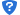 